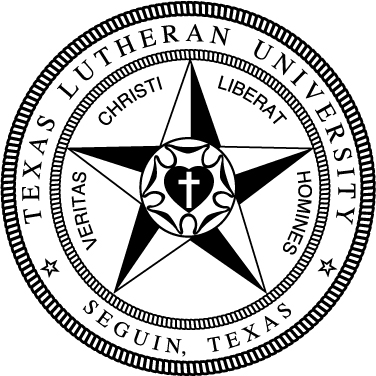 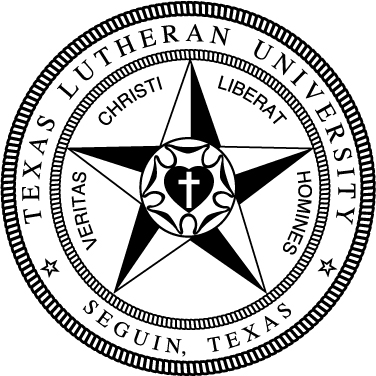 121General EducationGeneral EducationGeneral EducationGeneral EducationGeneral EducationTake the following Foundation requirements (15 hrs):Take the following Foundation requirements (15 hrs):Take the following Foundation requirements (15 hrs):Take the following Foundation requirements (15 hrs):Take the following Foundation requirements (15 hrs):Basic Quantitative LiteracyBasic Quantitative LiteracyBasic Quantitative LiteracyBasic Quantitative LiteracyBasic Quantitative Literacy√MATH 241 Calculus I MATH 241 Calculus I MATH 241 Calculus I MATH 241 Calculus I Critical ReadingCritical ReadingCritical ReadingCritical ReadingCritical ReadingFREX134 Exploring the Arts & SciencesFREX134 Exploring the Arts & SciencesFREX134 Exploring the Arts & SciencesFREX134 Exploring the Arts & SciencesEngaging Faith TraditionsEngaging Faith TraditionsEngaging Faith TraditionsEngaging Faith TraditionsEngaging Faith TraditionsTHEO133 Intro to TheologyTHEO133 Intro to TheologyTHEO133 Intro to TheologyTHEO133 Intro to TheologyModern LanguageModern LanguageModern LanguageModern LanguageModern LanguageForeign language at 131 level or higher *Foreign language at 131 level or higher *Foreign language at 131 level or higher *Foreign language at 131 level or higher *Written CommunicationWritten CommunicationWritten CommunicationWritten CommunicationWritten CommunicationCOMP131 Composition ICOMP131 Composition ICOMP131 Composition ICOMP131 Composition ICOMP132 Composition IICOMP132 Composition IICOMP132 Composition IICOMP132 Composition II* The language requirement can also be met by a study abroad     program lasting 4 weeks.* The language requirement can also be met by a study abroad     program lasting 4 weeks.* The language requirement can also be met by a study abroad     program lasting 4 weeks.* The language requirement can also be met by a study abroad     program lasting 4 weeks.* The language requirement can also be met by a study abroad     program lasting 4 weeks.Take the following Distribution requirements (24 hrs):Take the following Distribution requirements (24 hrs):Take the following Distribution requirements (24 hrs):Take the following Distribution requirements (24 hrs):Take the following Distribution requirements (24 hrs):Arts 6 hrsArts 6 hrsArts 6 hrsArts 6 hrsArts 6 hrsHumanities 12 hrs (no more than 2 courses/discipline)Humanities 12 hrs (no more than 2 courses/discipline)Humanities 12 hrs (no more than 2 courses/discipline)Humanities 12 hrs (no more than 2 courses/discipline)Humanities 12 hrs (no more than 2 courses/discipline)Natural Sciences & Math 6 hrs (1 crs w/lab)Natural Sciences & Math 6 hrs (1 crs w/lab)Natural Sciences & Math 6 hrs (1 crs w/lab)Natural Sciences & Math 6 hrs (1 crs w/lab)Natural Sciences & Math 6 hrs (1 crs w/lab)√CHEM 143 General Chemistry I CHEM 143 General Chemistry I CHEM 143 General Chemistry I CHEM 143 General Chemistry I √PHYS 240 Principles of Physics I PHYS 240 Principles of Physics I PHYS 240 Principles of Physics I PHYS 240 Principles of Physics I Social Sciences 6 hrsSocial Sciences 6 hrsSocial Sciences 6 hrsSocial Sciences 6 hrsSocial Sciences 6 hrsComplete each of the following Competencies:Complete each of the following Competencies:Complete each of the following Competencies:Complete each of the following Competencies:Complete each of the following Competencies:3 Critical Thinking Courses (T)3 Critical Thinking Courses (T)3 Engaged Citizenship Courses (Z)3 Engaged Citizenship Courses (Z)2 Communication Courses (C)2 Communication Courses (C)1 Ethics Course (E)1 Ethics Course (E)Reflective Modules (3)Reflective Modules (3)Reflective Modules (3)Reflective Modules (3)Reflective Modules (3)Physic (43 hrs)Physic (43 hrs)Physic (43 hrs)Physic (43 hrs)PHYS 240 Principles of Physics I PHYS 240 Principles of Physics I PHYS 240 Principles of Physics I PHYS 241 Principles of Physics IIPHYS 241 Principles of Physics IIPHYS 241 Principles of Physics IIPHYS 331 MechanicsPHYS 331 MechanicsPHYS 331 MechanicsPHYS 332 Electricity & MagnetismPHYS 332 Electricity & MagnetismPHYS 332 Electricity & MagnetismPHYS 334 Modern PhysicsPHYS 334 Modern PhysicsPHYS 334 Modern PhysicsPHYS 313 Modern Physics LabPHYS 313 Modern Physics LabPHYS 313 Modern Physics LabPHYS 335 Quantum MechanicsPHYS 335 Quantum MechanicsPHYS 335 Quantum MechanicsPHYS 336 Statistical ThermodynamicsPHYS 336 Statistical ThermodynamicsPHYS 336 Statistical ThermodynamicsPHYS 371 Math Methods for Scientists & EngineersPHYS 371 Math Methods for Scientists & EngineersPHYS 371 Math Methods for Scientists & EngineersPHYS 384 Advanced Lab in PhysicsPHYS 384 Advanced Lab in PhysicsPHYS 384 Advanced Lab in PhysicsPHYS 390 Applied Computational Physics IPHYS 390 Applied Computational Physics IPHYS 390 Applied Computational Physics IPHYS 437 Physics ResearchPHYS 437 Physics ResearchPHYS 437 Physics ResearchPHYS 438 Senior Seminar in PhysicsPHYS 438 Senior Seminar in PhysicsPHYS 438 Senior Seminar in Physics1 additional upper division physics lab course1 additional upper division physics lab course1 additional upper division physics lab course1 additional upper division physics lab coursePHYSPHYSPHYSComputational Specialization (10 hrs)Computational Specialization (10 hrs)Computational Specialization (10 hrs)Computational Specialization (10 hrs)PHYS 391 Applied Computational Physics IIPHYS 391 Applied Computational Physics IIPHYS 391 Applied Computational Physics IICSCI 249 Object-Oriented Design & MethodologyCSCI 249 Object-Oriented Design & MethodologyCSCI 249 Object-Oriented Design & MethodologyCSCI 338 Numerical MethodsCSCI 338 Numerical MethodsCSCI 338 Numerical MethodsSupporting coursework (29 hrs)Supporting coursework (29 hrs)Supporting coursework (29 hrs)Supporting coursework (29 hrs)CHEM 143 General Chemistry I CHEM 143 General Chemistry I CHEM 143 General Chemistry I CHEM 144 General Chemistry IICHEM 144 General Chemistry IICHEM 144 General Chemistry IIMATH 241 Calculus I MATH 241 Calculus I MATH 241 Calculus I MATH 242 Calculus IIMATH 242 Calculus IIMATH 242 Calculus IIMATH 333 Calculus IIIMATH 333 Calculus IIIMATH 333 Calculus IIIMATH 334 Differential EquationsMATH 334 Differential EquationsMATH 334 Differential EquationsCSCI 248 Object Oriented ProgrammingCSCI 248 Object Oriented ProgrammingCSCI 248 Object Oriented ProgrammingSTAT 374 StatisticsSTAT 374 StatisticsSTAT 374 StatisticsElectives  or minor to total 124 hrsElectives  or minor to total 124 hrsElectives  or minor to total 124 hrsElectives  or minor to total 124 hrs